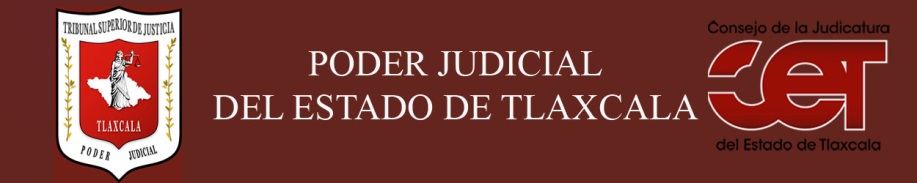 Formato público de Curriculum VitaeI.- DATOS GENERALES:I.- DATOS GENERALES:Nombre:YADIRA ORIENTE LUMBRERASCargo en el Poder Judicial: SECRETARIA DE ACUERDOSÁrea de Adscripción: SALA ADMINISTRATIVAFecha de Nacimiento: (cuando se requiera para ejercer el cargo) 12 DE SEPTIEMBRE DE 1975II.- PREPARACIÓN ACADÉMICA: II.- PREPARACIÓN ACADÉMICA: Último grado de estudios:LICENCIATURAInstitución:UNIVERSIDAD AUTONOMA DE TLAXCALAPeriodo:1991 – 1995Documento: CERTIFICADO, TITULO PROFESIONALTítulo Profesional: LICENCIADA EN DERECHOCédula: 3891703Estudios Profesionales:Institución: Periodo: Documento: Cédula: III.- EXPERIENCIA LABORAL: a)  tres últimos empleosIII.- EXPERIENCIA LABORAL: a)  tres últimos empleosIII.- EXPERIENCIA LABORAL: a)  tres últimos empleos1Periodo (día/mes/año) a (día/mes/año):16/SEPTIEMBRE/2001Nombre de la Empresa:Nombre de la Empresa:TRIBUNAL ELECTORAL DE TLAXCALACargo o puesto desempeñado:Cargo o puesto desempeñado:SECRETARIA PROYECTISTACampo de Experiencia:  Campo de Experiencia:  MATERIA CONTENCIOSO ELECTORAL2Periodo (día/mes/año) a (día/mes/año):15/FEBRERO/2000Nombre de la Empresa:Nombre de la Empresa:INSTITUTO FEDERAL ELECTORALCargo o puesto desempeñado:Cargo o puesto desempeñado:CAPACITADOR-ASISTENTE ELECTORALCampo de Experiencia:  Campo de Experiencia:  CAPACITACION ELECTORAL Y ORGANIZACIÓN3Periodo (día/mes/año) a (día/mes/año):01/JUNIO/1998Nombre de la Empresa:Nombre de la Empresa:INSTITUTO ELECTORAL DE TLAXCALACargo o puesto desempeñado:Cargo o puesto desempeñado:CAPACITADOR ELECTORALCampo de Experiencia:  Campo de Experiencia:  CAPACITACION ELECTORALIV.- EXPERIENCIA LABORAL: b)Últimos cargos en el Poder Judicial:IV.- EXPERIENCIA LABORAL: b)Últimos cargos en el Poder Judicial:IV.- EXPERIENCIA LABORAL: b)Últimos cargos en el Poder Judicial:Área de adscripciónPeriodo 1SECRETARIA DE ACUERDOS DE LA SALA ADMINISTRATIVA16/MARZO/2016  A  06/ABRIL/20182SECRETARIA DE ACUERDOS DE LA SALA UNITARIA ELECTORAL ADMINISTRATIVA10/MARZO/2014  A  15/MARZO/20163SECRETARIA PROYECTISTA DE LA SALA UNITARIA ELECTORAL ADMINISTRATIVA01/ENERO/2010 A 09/MARZO/2014OFICIAL DE PARTES SALA ELECTORAL ADMINISTRATIVA01/FEBRERO/2002 A 31/DICIEMBRE/2009V.- INFORMACION COMPLEMENTARIA:Últimos cursos y/o conferencias y/o capacitaciones y/o diplomados, etc. (de al menos cinco cursos)V.- INFORMACION COMPLEMENTARIA:Últimos cursos y/o conferencias y/o capacitaciones y/o diplomados, etc. (de al menos cinco cursos)V.- INFORMACION COMPLEMENTARIA:Últimos cursos y/o conferencias y/o capacitaciones y/o diplomados, etc. (de al menos cinco cursos)V.- INFORMACION COMPLEMENTARIA:Últimos cursos y/o conferencias y/o capacitaciones y/o diplomados, etc. (de al menos cinco cursos)Nombre del PonenteInstitución que impartióFecha o periodo1CONFERENCIA “REFLEXION HISTORICA JURIDICA DEL CONSTITUYENTE EN TLAXCALA” DR. JUAN PABLO SALAZAR ANDREUTRIBUNAL SUPERIOR DE JUSTICIA DEL ESTADO DE TLAXCALA07 JUNIO 20182CONFERENCIA “LOS DERECHOS HUMANOS, UNA PROPUESTA DE SOLUCION PARA LA DESAPARICION FORZADA”COMISION NACIONAL DE DERECHOS HUMANOS24 FEBRERO DE 20173CURSO TALLER “LEY GENERAL DE LOS DERECHOS DE NIÑAS, NIÑOS Y ADOLESCENTES”COMISION NACIONAL DE DERECHOS HUMANOSJUNIO 20164JORNADAS DE TRANSPARENCIA ELECTORALTRIBUNAL ELECTORAL DEL PODER JUDICIAL DE LA FEDERACIONFEBRERO 20145CURSO DE ETICA JUDICIALCONSEJO DE LA JUDICATURA DEL PODER JUDICIAL DEL ESTADO DE TLAXCALAMARZO 2013VI.- Sanciones Administrativas Definitivas (dos ejercicios anteriores a la fecha):VI.- Sanciones Administrativas Definitivas (dos ejercicios anteriores a la fecha):VI.- Sanciones Administrativas Definitivas (dos ejercicios anteriores a la fecha):VI.- Sanciones Administrativas Definitivas (dos ejercicios anteriores a la fecha):SiNoEjercicioNota: Las sanciones definitivas se encuentran especificadas en la fracción  XVIII del artículo 63 de la Ley de Transparencia y Acceso a la Información Pública del Estado, publicadas en el sitio web oficial del Poder Judicial, en la sección de Transparencia.NOVII.- Fecha de actualización de la información proporcionada:VII.- Fecha de actualización de la información proporcionada:Santa Anita Huiloac, Apizaco, Tlaxcala, a 05 de Julio de 2018.Santa Anita Huiloac, Apizaco, Tlaxcala, a 05 de Julio de 2018.